SLOVENŠČINA – 12. 5. 2020 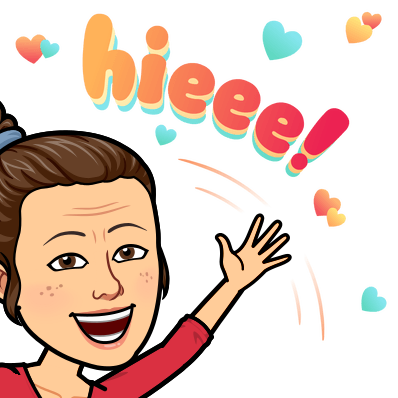 (2 uri)Pozdravljen/-a,najprej si preglej naloge, ki si jih reševal/-a včeraj.1. 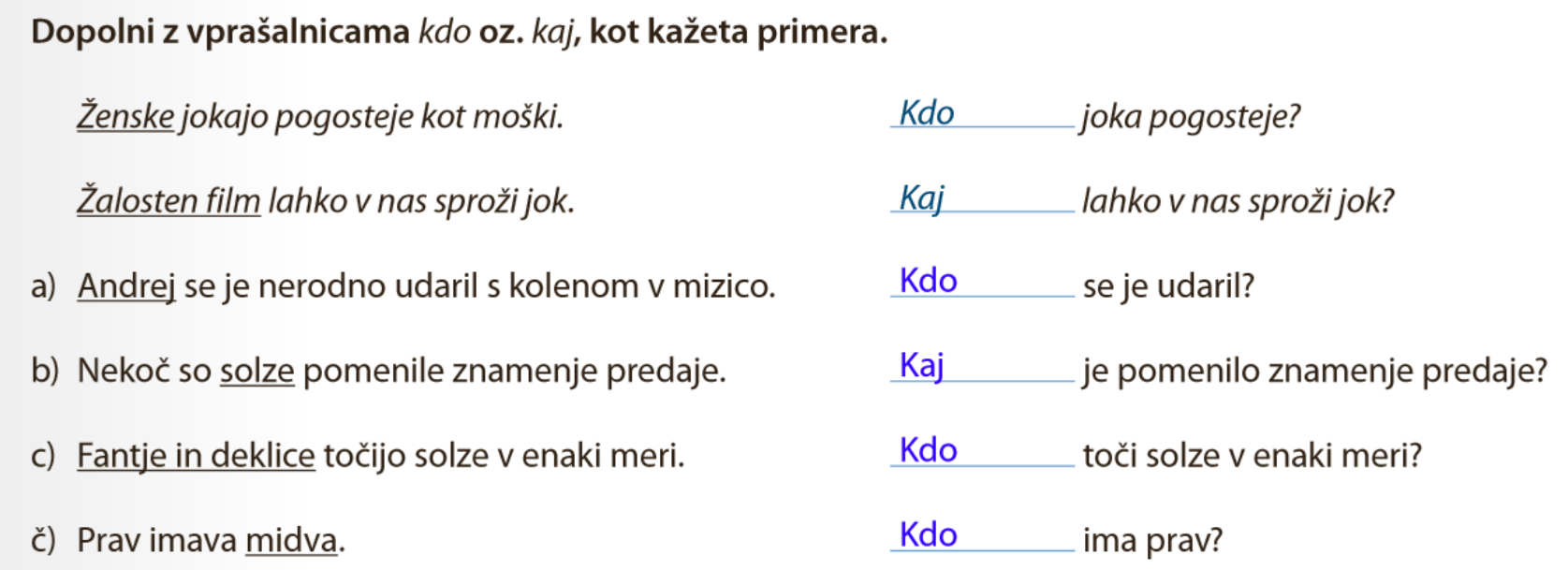 2. Oglej si primere v 1. nalogi. Ali je osebek vedno na začetku stavka?  DA   NE3.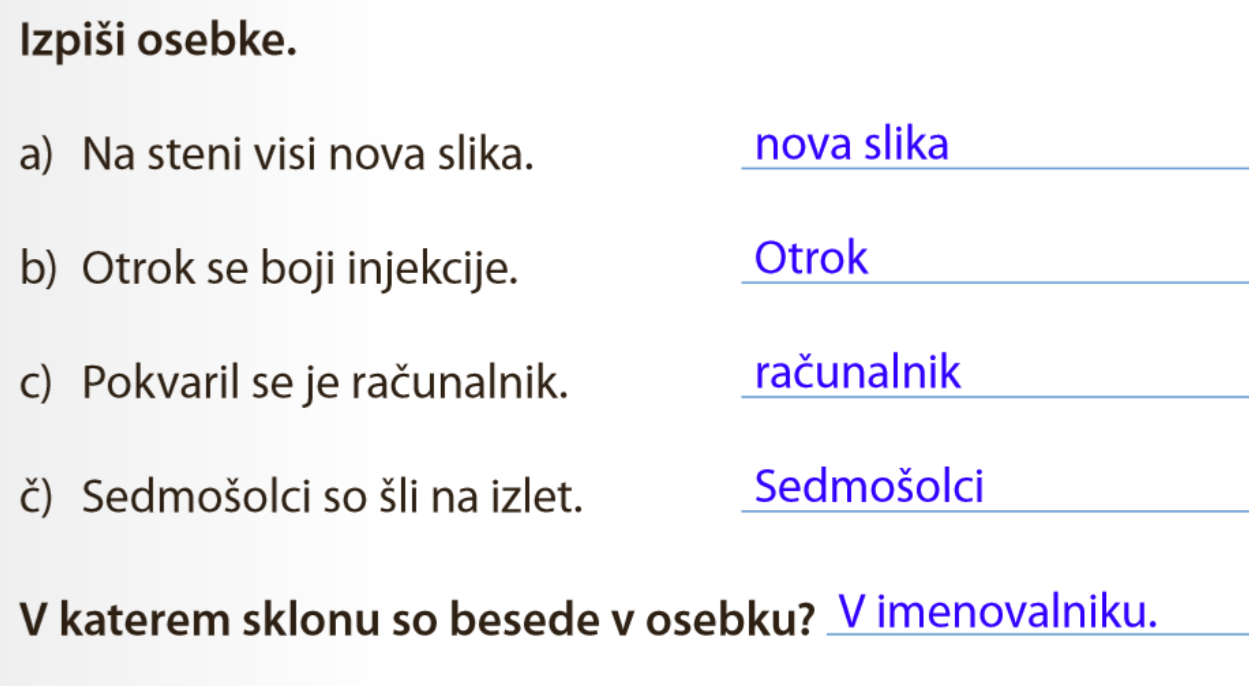 4. 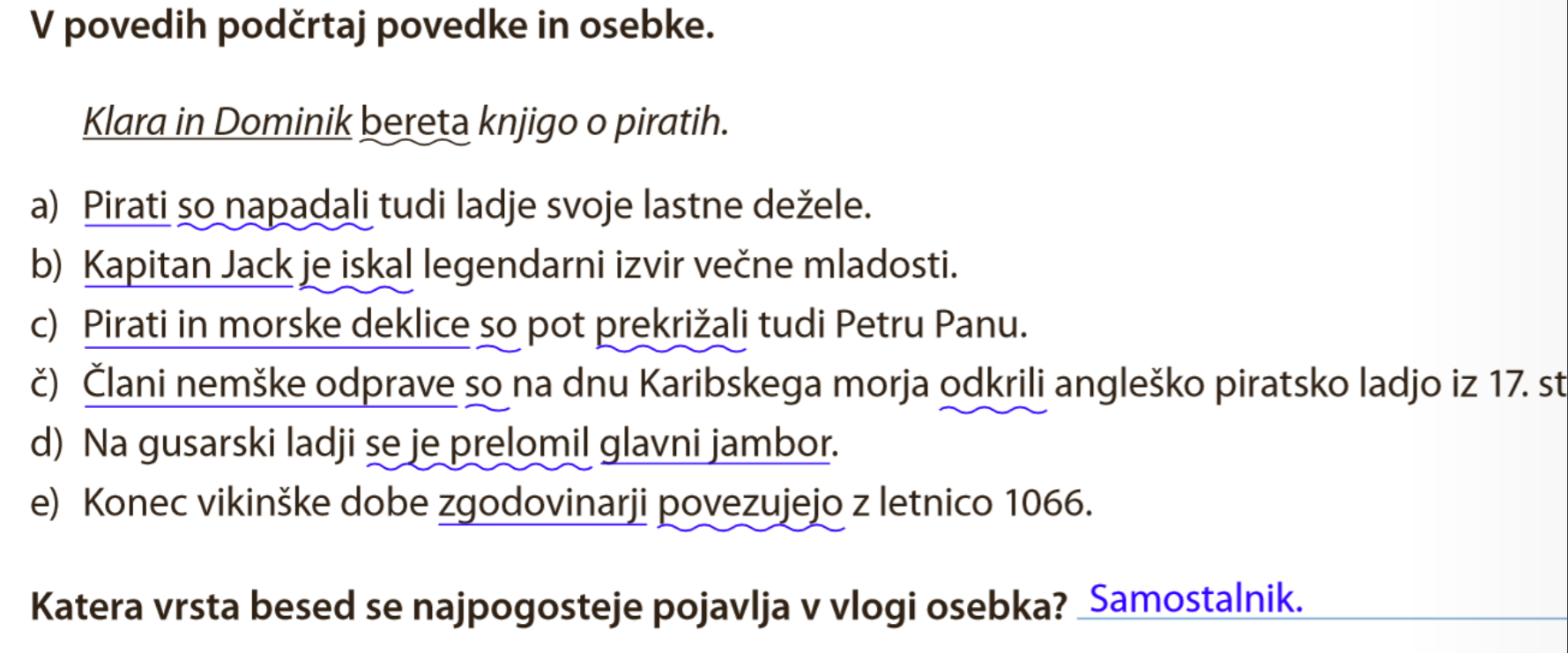 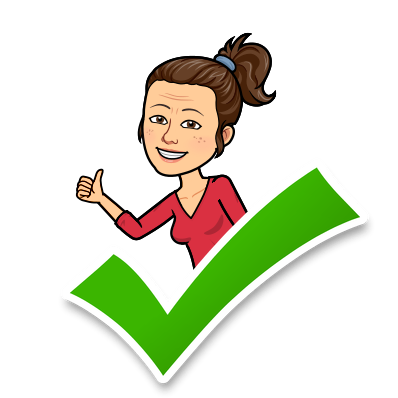 Danes imamo na urniku 2 uri slovenščine.Preden se slišimo preko zooma, si poglej spodnji video, da bomo lahko še skupaj rešili nekaj vaj.https://youtu.be/QNMx4snz6RYO predmetu zapiši v zvezek. Po srečanju na zoomu reši še spodnje naloge (lahko jih natisneš in nalepiš v zvezek, ali pa jih prepišeš na strani za jezik). (Rešitve sledijo v petek).PREDMET1.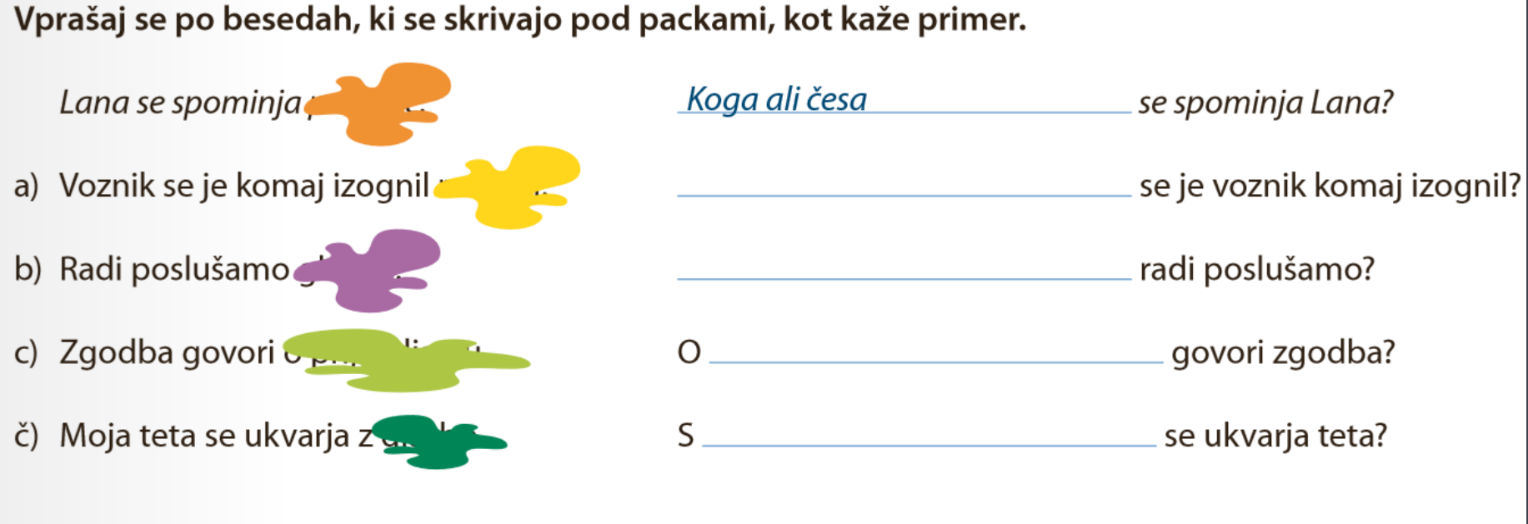 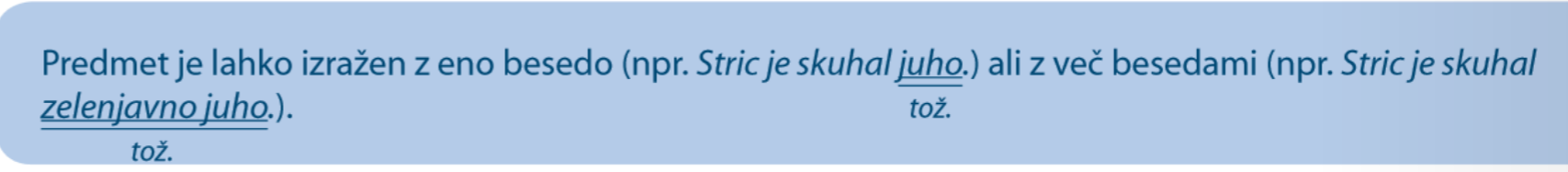 2.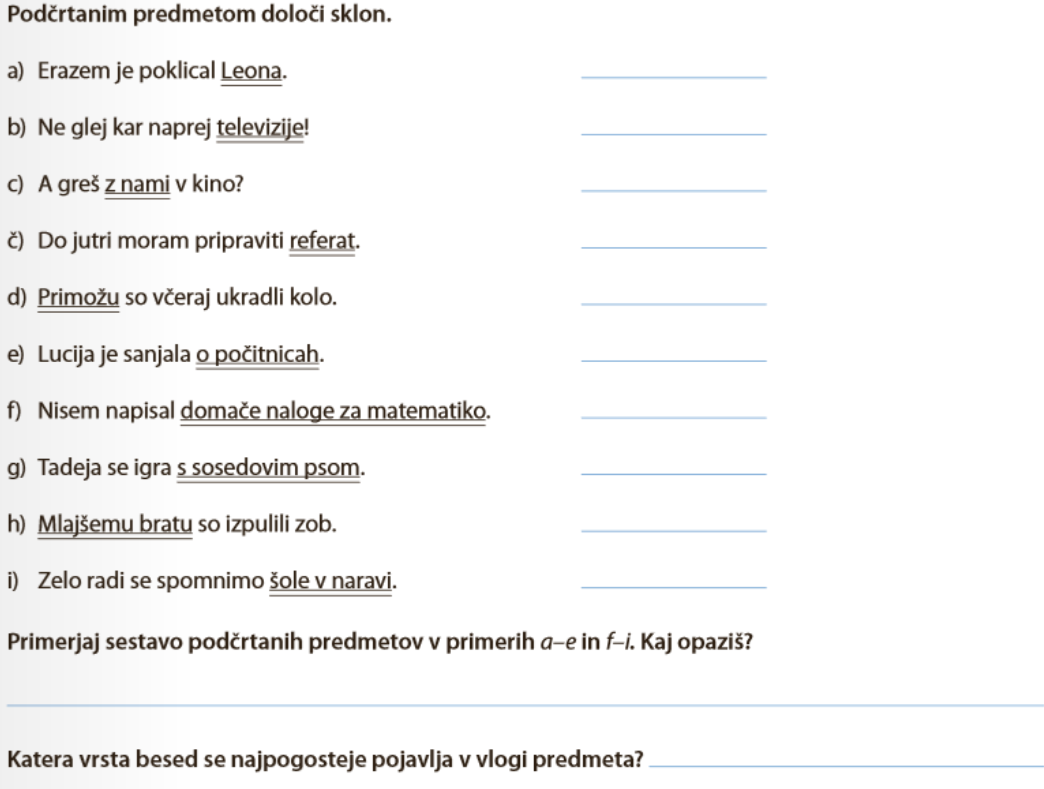 3.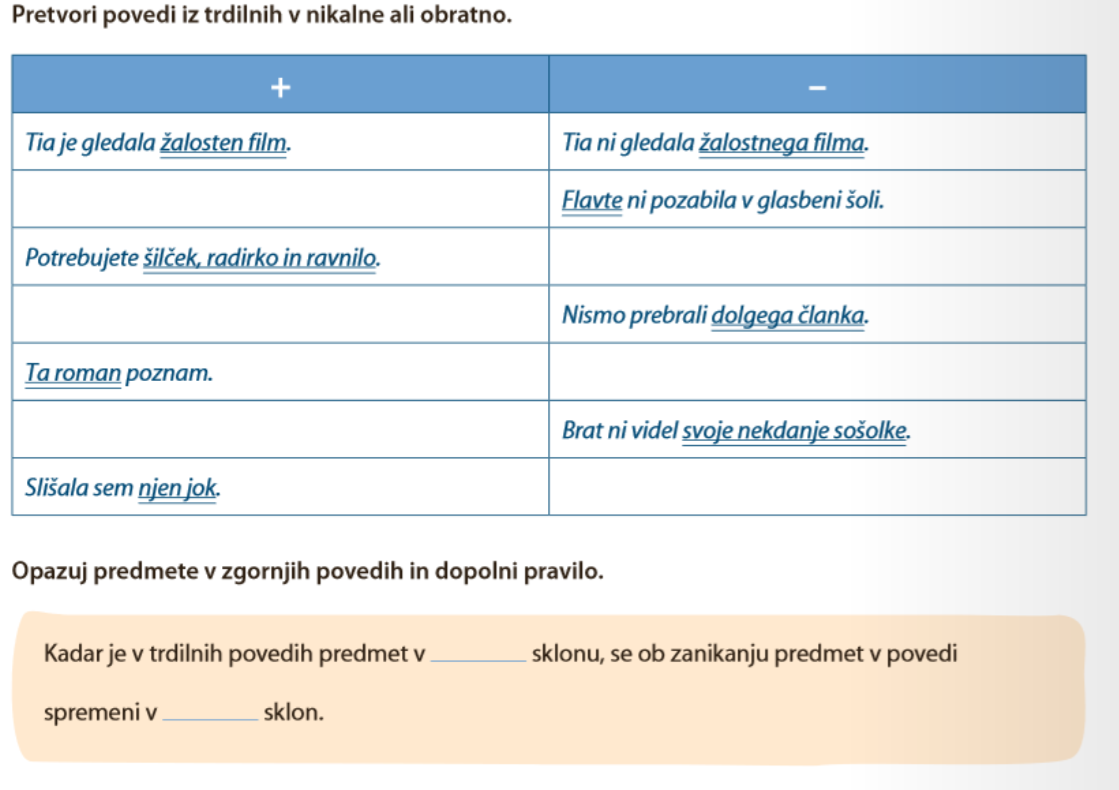 4. * Za tiste, ki zmorete več.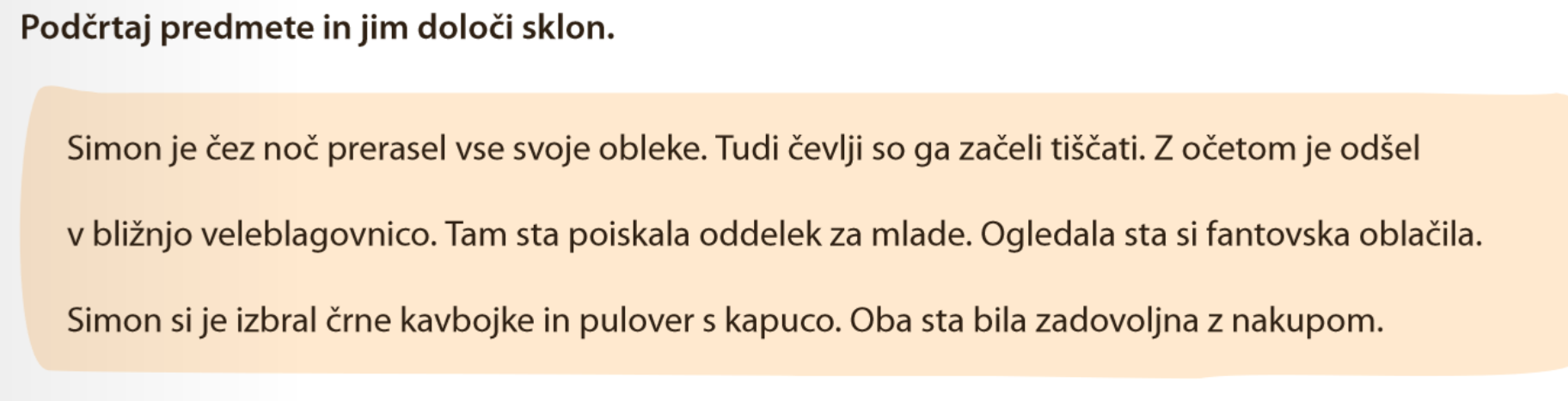 